FS English E2+ Spelling Practise.  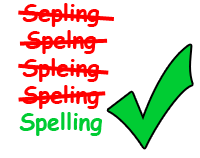 Spring 10 Week Beginning 16/03/2020SpellingsMondayTuesday Wednesday Thursday Fridaycoveruncoveractactorpublicpublicityelectricelectricitylightlighteningexamineexaminationassistassistance